РОССИЙСКАЯ ФЕДЕРАЦИЯИвановская область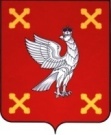 Глава  Шуйского муниципального районаПОСТАНОВЛЕНИЕот 01.08.2018№ 15г. ШуяО проведении публичных слушаний по проекту планировки 
и проекту межевания территории кадастрового квартала 37:20:011807, расположенного в д. Авдеево Шуйского муниципального района Ивановской областиВ соответствии со статьями 45, 46 Градостроительного кодекса Российской Федерации, Федеральным законом  от 06.10.2003 № 131-ФЗ «Об общих принципах организации местного самоуправления в Российской Федерации», Федеральным законом от 27.07.2010 № 210-ФЗ «Об организации предоставления государственных и муниципальных услуг», Положением о проведении публичных слушаний в Шуйском муниципальном районе, утвержденным Решением Шуйского районного Совета от 25.10.2006 № 63, Уставом Шуйского муниципального района, на основании заявления Халиковой К.И. от 05.07.2018 № 2977, с учетом п. 4 протокола заседания комиссии по землепользованию и застройке Шуйского муниципального района от 17.07.2018№ 58, в целях  соблюдения прав человека на благоприятные условия жизнедеятельности, законных интересов правообладателей земельных участков и объектов капитального строительства, Глава Шуйского муниципального района постановляет:	1. Провести публичные слушания по проекту планировки и проекту межевания территории кадастрового квартала 37:20:011807, расположенного в д. Авдеево Шуйского муниципального района Ивановской области.2. Назначить дату проведения публичных слушаний на 03.09.2018 г. в 14.00по адресу: Ивановская область, Шуйский район, д. Михалково, 
ул. Центральная, д.7 (здание Администрации). 	3. Комиссии по землепользованию по землепользованию и застройке Шуйского муниципального района (далее – Комиссия) организовать проведение публичных слушанийпо проекту планировки.	4. Комиссии обеспечить опубликование настоящего постановления в СМИ, на официальном сайте Шуйского муниципального района и на сайте Васильевского сельского поселения Шуйского муниципального района.	5. Комиссии обеспечить размещение проекта планировки на официальном сайте Шуйского муниципального района и на сайте Васильевского сельского поселения Шуйского муниципального района.	6. Комиссии  обеспечить ознакомление заинтересованных лиц с проектом планировки в здании администрации Шуйского муниципального района по адресу: Ивановская область, г. Шуя, пл.Ленина, д.7, каб. 19, в рабочее время до дня проведения публичных слушаний.  7. Контроль за исполнением настоящего постановления возложить на заместителя главы администрации Николаенко В.В.8. Постановление вступает в силу с момента его подписания.Глава Шуйского муниципального района                                 С.А.Бабанов